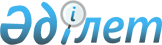 2014-2016 жылдарға арналған қалалық бюджет туралыҚарағанды облысы Теміртау қалалық мәслихатының 2013 жылғы 26 желтоқсандағы № 24/4 шешімі. Қарағанды облысының Әділет департаментінде 2014 жылғы 13 қаңтарда № 2501 болып тіркелді      РҚАО ескертпесі.

      Құжаттың мәтінінде түпнұсқаның пунктуациясы мен орфографиясы сақталған.

      Қазақстан Республикасының 2008 жылғы 4 желтоқсандағы Бюджет кодексіне, Қазақстан Республикасының 2001 жылғы 23 қаңтардағы "Қазақстан Республикасындағы жергілікті мемлекеттік басқару және өзін-өзі басқару туралы" Заңына, Қарағанды облыстық мәслихатының 2013 жылғы 12 желтоқсандағы ХХІІ сессиясының "2014-2016 жылдарға арналған облыстық бюджет туралы" № 242 шешіміне сәйкес, қалалық мәслихат ШЕШІМ ЕТТІ:



      1. 2014-2016 жылдарға арналған қалалық бюджет тиісінше 1, 2, және 3-қосымшаларға сәйкес, оның ішінде 2014 жылға мынадай көлемдерде бекітілсін: 

      1) кірістер – 12 768 146 мың теңге, оның ішінде:

      салықтық түсімдер бойынша – 9 355 796 мың теңге;

      салықтық емес түсімдер бойынша – 36 494 мың теңге;

      негізгі капиталды сатудан түсетін түсімдер бойынша – 104 158 мың теңге;

      трансферттердің түсімдері бойынша – 3 271 698 мың теңге;

      2) шығындар – 12 826 798 мың теңге;

      3) таза бюджеттік кредиттеу – 30 000 мың теңге, оның ішінде:

      бюджеттік кредиттер - 30 000 мың теңге;

      бюджеттік кредиттерді өтеу - 0 мың теңге;

      4) қаржы активтерімен операциялар бойынша сальдо – 166 068 мың теңге, оның ішінде: 

      қаржы активтерін сатып алу - 170 068 мың теңге;

      мемлекеттің қаржы активтерін сатудан түсетін түсімдер – 4 000 мың теңге;

      5) бюджет тапшылығы (профициті) – алу 254 720 мың теңге;

      6) бюджет тапшылығын (профицитті пайдалану) қаржыландыру – 254 720 мың теңге, оның ішінде:

      қарыздар түсімі – 30 000 мың теңге;

      бюджет қаражаттарының пайдаланылатын қалдықтары - 224 720 мың теңге.

      Ескерту. 1-тармақ жаңа редакцияда - Қарағанды облысы Теміртау қалалық мәслихатының 26.11.2014 N 34/4 (01.01.2014 бастап қолданысқа енгізіледі) шешімімен.



      1-1. 2014 жылға арналған қалалық бюджетте 102 мың теңге сомасындағы нысаналы пайдаланылмаған (толық пайдаланылмаған) трансферттерді қайтару көзделсін.

      Ескерту. Шешім 1-1-тармақпен толықтырылды - Қарағанды облысы Теміртау қалалық мәслихатының 18.04.2014 N 29/4 (01.01.2014 бастап қолданысқа енгізіледі) шешімімен.



      2. 2014 жылға республикалық және облыстық бюджеттерден алынған 3 271 698 мың теңге сомасындағы нысаналы трансферттердің келесілерге көзделгені ескерілсін: 

      арнаулы әлеуметтік қызметтер стандарттарын енгізуге 8 755 мың теңге сомасында;

      мектепке дейінгі білім беру ұйымдарында мемлекеттік білім беру тапсырыстарын іске асыруға 204 718 мың теңге сомасында;

      негізгі орта және жалпы орта білім беретін мемлекеттік мекемелердегі физика, химия, биология кабинеттерін оқу жабдығымен жарақтандыруға 15 087 мың теңге сомасында;

      үш деңгейлі жүйе бойынша біліктілігін арттырудан өткен мұғалімдерге еңбекақыны көтеруге 9 319 мың теңге сомасында;

      коммуналдық тұрғын үй қорының тұрғын үйін жобалау, салу және (немесе) сатып алуға – 619 228 мың теңге;

      инженерлік коммуникациялық инфрақұрылымды жобалау, дамыту, жайластыру және (немесе) сатып алуға – 130 585 мың теңге;

      сумен жабдықтау және су бұру жүйесін дамытуға – 380 095 мың теңге;

      Моноқалаларды дамытудың 2012-2020 жылдарға арналған бағдарламасы шеңберінде бюджеттік инвестициялық жобаларды іске асыруға – көлік инфрақұрылымын дамытуға – 1 022 406 мың теңге;

      алып қойылатын және жойылатын ауру жануарлардың, жануарлардан алынатын өнімдер мен шикізаттың құнын иелеріне өтеуге – 67 мың теңге;

      әлеуметтік маңызы бар қалалық (ауылдық), қала маңындағы және ауданішілік қатынастар бойынша жолаушылар тасымалдарын субсидиялауға 567 мың теңге сомасында;

      Моноқалаларды дамытудың 2012-2020 жылдарға арналған бағдарламасы шеңберінде ағымдағы іс-шараларды іске асыруға – 502 154 мың теңге, оның ішінде:

      жобаларды іске асыру үшін берілетін кредиттер бойынша пайыздық мөлшерлемені субсидиялауға – 100 000 мың теңге; 

      жаңа өндірістерді дамытуға гранттар беруге – 20 000 мың теңге;

      білім беру объектілерін жөндеуге – 325 954 мың теңге;

      тұрғын үй-коммуналдық шаруашылық және абаттандыруға – 56 200 мың теңге;

      мемлекеттік мекемелердің мемлекеттік қызметшілер болып табылмайтын жұмыскерлерінің, сондай-ақ мемлекеттік кәсіпорындардың жұмыскерлерінің лауазымдық айлықақысына ерекше еңбек жағдайлары үшін ай сайынғы үстемеақы төлеуге – 206 909 мың теңге;

      мемлекеттік атаулы әлеуметтік көмекті төлеуге – 1 740 мың теңге;

      мамандандырылған ұйымдардың жарғылық капиталдарын ұлғайтуға – 170 068 мың теңге.

      Ескерту. 2-тармақ жаңа редакцияда - Қарағанды облысы Теміртау қалалық мәслихатының 26.11.2014 N 34/4 (01.01.2014 бастап қолданысқа енгізіледі) шешімімен.



      3. 2014 жылға облыстық бюджетке бюджеттік алып қоюлар көлемі 2 561 455 мың теңге сомасында белгіленгені ескерілсін.



      4. 2014 жылға арналған қалалық бюджеттің шығыстар құрамында халыққа тұрғын үй көмегін көрсетуге – 4 088 мың теңге сомасында қаражат көзделгені ескерілсін.

      Ескерту. 4-тармақ жаңа редакцияда - Қарағанды облысы Теміртау қалалық мәслихатының 26.11.2014 N 34/4 (01.01.2014 бастап қолданысқа енгізіледі) шешімімен.



      5. 2014 жылға арналған қалалық бюджеттің шығыстар құрамында "Жергілікті өкілетті органдардың шешімі бойынша мұқтаж азаматтардың жекелеген топтарына әлеуметтік көмек" бағдарламасы бойынша – 257 339 мың теңге көзделсін, оның ішінде:

      1) Ұлы Отан соғысының қатысушылары мен мүгедектеріне газбен қамтамасыз ету және тұтыну қызметтеріне ақы төлеу үшін материалдық көмек көрсетуге – 1 373 мың теңге;

      2) азаматтардың жекелеген топтарына қалалық қоғамдық көліктерде жүруге (таксиден басқа) ай сайынғы ақшалай өтемақы түрінде әлеуметтік көмек көрсетуге – 178 816 мың теңге, оның ішінде:

      1, 2, 3 топтағы мүгедектерге;

      "Теміртау қаласының туберкулезге қарсы диспансері" мемлекеттік мекемесінің анықтамасы бойынша амбулаториялық емделу кезеңіне туберкулезбен ауыратын адамдарға;

      жалпы білім беретін мекемелерде оқымайтын 16 жасқа дейінгі мүгедек балаларға;

      екінші дүниежүзілік соғыс кезінде фашистер және олардың одақтастары құрған концлагерь, гетто және басқа да еріксіз ұстау орындарының кәмелеттік жасқа толмаған бұрынғы тұтқындарына;

      Ленинград қаласында қоршау кезінде, қаланың кәсіпорындарында, мекемелерінде және ұйымдарында жұмыс істеген азаматтарға және "Ленинградты қорғағаны үшін" медалімен және "Қоршаудағы Ленинград тұрғыны" белгісімен марапатталғандарға; 

      басқа мемлекеттердің аумағында ұрыс қимылдарына қатысушыларға;

      Ұлы Отан соғысында қаза тапқан (қайтыс болған), хабар-ошарсыз жоғалған жауынгерлердің қайта некеге тұрмаған жесірлеріне;

      1986-1989 жылдары Чернобыль атом электр стансысындағы апаттың зардаптарын жоюға қатысқан адамдарға;

      Ауғанстандағы немесе ұрыс қимылдары жүргiзiлген басқа мемлекеттердегi ұрыс қимылдары кезеңiнде жараланудың, контузия алудың, зақымданудың немесе ауруға шалдығудың салдарынан қаза тапқан (хабар-ошарсыз кеткен) немесе қайтыс болған әскери қызметшiлердiң отбасыларына; 

      бейбiт уақытта әскери қызметiн өткеру кезiнде қаза тапқан (қайтыс болған) әскери қызметшiлердiң отбасыларына; 

      Чернобыль атом электр стансысындағы апаттың, азаматтық немесе әскери мақсаттағы объектiлердегi басқа да радиациялық апаттар мен авариялардың зардаптарын жою кезiнде қаза тапқан адамдардың отбасыларына; 

      төрт немесе одан да көп бірге тұратын кәмелетке толмаған балалары бар көп балалы аналарға (оның ішінде оқу орнын бітіргенге дейін кәмелеттік жасқа толған жоғарғы және орта оқу орындарында оқитын балалары бар);

      барлық білім беру ұйымдарының күндізгі оқу нысанында білім алушылар мен тәрбиенушілерге, атап айтқанда:

      мүгедек балаларға;

      жетім балаларға;

      ата-анасының қамқорлығынсыз қалған балаларға;

      бірге тұратын төрт және одан да көп кәмелетке толмаған балалары бар (оның ішінде, кәмелеттік жасқа толғаннан кейін жоғары және арнаулы орта оқу орындарында оқып жүрген балалар - олар оқу орындарын бітірген уақытқа дейін) көп балалы аналардың балаларына; 

      асыраушысынан айырылуына байланысты жәрдемақы алатын балаларға;

      даму мүмкіндіктері шектеулі балаларға;

      "Теміртау қаласының жұмыспен қамту және әлеуметтік бағдарламалар бөлімі" мемлекеттік мекемесіне жәрдемақы тағайындау жөнінде өтініш жасаған мемлекеттік атаулы әлеуметтік көмек алушылардың балаларына;

      3) Жеңіс күні қарсаңында материалдық көмек көрсетуге – 15 555 мың теңге келесі топтағы азаматтарға:

      Ұлы Отан соғысының қатысушылары мен мүгедектеріне;

      Ұлы Отан соғысы кезiнде майдандағы армия құрамына кiрген әскери бөлiмдерде, штабтарда, мекемелерде штаттық қызмет атқарған Совет Армиясының, Әскери-Теңiз Флотының, бұрынғы Кеңестік Социалистік Республикалар Одағының iшкi iстер және мемлекеттiк қауiпсiздiк әскерлерi мен органдарының ерiктi жалдама құрамаларының адамдары, яки сол кездерде қорғанысына қатысу майдандағы армия бөлiмдерiнiң әскери қызметшiлерi үшiн белгiленген жеңiлдiк шарттарымен зейнетақы тағайындау үшiн еңбек өткерген жылдарына 1998 жылғы 1 қаңтарға дейiн есептелген қалаларда болған адамдарға; 

      қоршаудағы кезеңiнде Ленинград қаласының кәсiпорындарында, мекемелерi мен ұйымдарында жұмыс iстеген және "Ленинградты қорғағаны үшiн" медалiмен әрi "Қоршаудағы Ленинград тұрғыны" белгiсiмен наградталған азаматтарға; 

      екiншi дүниежүзiлiк соғыс кезiнде фашистер мен олардың одақтастары құрған концлагерлердiң, геттолардың және басқа да ерiксiз ұстау орындарының жасы кәмелетке толмаған бұрынғы тұтқындарына; 

      басқа мемлекеттердiң аумақтарындағы ұрыс қимылдарына қатысушыларға;

      1986-1989 жылдары Чернобыль атом электр стансысындағы апаттың зардаптарын жоюға қатысқан адамдарға;

      Чернобыль атом электр стансысындағы апаттың, азаматтық немесе әскери мақсаттағы объектiлердегi басқа да радиациялық апаттар мен авариялардың зардаптарын жою кезiнде қаза тапқан адамдардың отбасыларына;

      Ауғанстандағы немесе ұрыс қимылдары жүргізілген басқа мемлекеттердегі ұрыс қимылдары кезінде алынған жарақат, контузия, мертігу, ауруға шалдығу әсерінен қаза тапқан (хабар-ошарсыз кеткен) немесе қайтыс болған әскери қызметшілердің отбасыларына;

      қайтыс болған соғыс мүгедектерінің және оларға теңестірілген мүгедектердің әйелдеріне (күйеулеріне), сондай-ақ қайтыс болған соғысқа қатысушылардың, партизандардың, астыртын күрес жүргізген адамдардың, "Ленинградты қорғағаны үшін" медалімен және "Қоршаудағы Ленинград тұрғыны" белгісімен наградталған, жалпы ауруға шалдығудың, еңбек ету кезінде мертігу және басқа себептер (құқыққа қайшы келетіндерінен басқа) нәтижесінде мүгедек деп танылған азаматтардың екінші некеге тұрмаған әйелдеріне (күйеулеріне);

      Ұлы Отан соғысында қаза тапқан (қайтыс болған, хабар-ошарсыз кеткен) жауынгерлердiң ата-аналары және екiншi рет некеге тұрмаған жесiрлерiне; 

      Ұлы Отан соғысы жылдарында тылда қажырлы еңбек еткені үшін және мінсіз әскери қызметі үшін бұрынғы Кеңестік Социалистік Республикалар Одағының медальдарымен және ордендерімен наградталған адамдарға;

      1941 жылғы 22 маусым мен 1945 жылғы 9 мамыр аралығында алты айдан кем емес жұмыс істеген (әскери қызмет өткерген) және Ұлы Отан соғысы жылдарында тылда аянбай еңбек еткені үшін және мінсіз әскери қызметі үшін бұрынғы Кеңестік Социалистік Республикалар Одағының медальдарымен және ордендерімен наградталмаған адамдарға;

      4) негізгі азық-түлік өнімдері бағасының өсуіне байланысты 2014 жыл ішінде жәрдемақының тағайындалуына өтініш білдірген мемлекеттік атаулы әлеуметтік көмек алушыларға материалдық көмек көрсетуге – 2 967 мың теңге;

      5) Қарттар күні қарсаңында әлеуметтік көмек көрсетуге – 14 654 мың теңге жетпіс бес жасқа және одан үлкен жасқа толған зейнеткерлерге; 

      6) Мүгедектер күні қарсаңында әлеуметтік көмек көрсетуге азаматтардың келесі топтарына – 17 808 мың теңге:

      1, 2, 3-топтағы мүгедектерге;

      мүгедек балаларға;

      7) өмірлік қиын жағдай туындаған кезде әлеуметтік көмек көрсетуге – 4 552 мың теңге;

      8) қозғалыста қиындық көретін мүгедектерді көлікпен тасымалдау бойынша мемлекеттік әлеуметтік тапсырысты көрсетуге – 14 035 мың теңге, оның ішінде:

      мүгедектер арбасының көмегімен қозғалатын 1, 2-топ мүгедектері;

      тірек-қозғалу аппараты бұзылған 1, 2-топ мүгедектері;

      зағип 1-топ мүгедектері;

      Қарағанды қаласы мен Теміртау қаласындағы гемодиализ бөліміне барып жүрген 1-топ мүгедектері;

      9) тарихи отанына оралған адамдарға әлеуметтік көмек көрсету бойынша мемлекеттік әлеуметтік тапсырысты көрсетуге – 1 307 мың теңге;

      10) мүмкіндіктері шектеулі балаларды оңалту бойынша мемлекеттік әлеуметтік тапсырысты көрсетуге – 2 639 мың теңге;

      11) халықтың адамның иммун тапшылығы вирусын жұқтыру тәуекелі жоғары және адамның иммун тапшылығы вирусымен өмір сүретін топтары үшін жұмыспен қамту және әлеуметтік бейімдеуге көмек көрсету бойынша мемлекеттік әлеуметтік тапсырысты көрсетуге – 2 200 мың теңге;

      12) өмірлік қиын жағдайға тап болған балалары бар әйелдерге әлеуметтік көмек бойынша мемлекеттік әлеуметтік тапсырысты көрсетуге – 1 433 мың теңге.

      Ескерту. 5-тармақ жаңа редакцияда - Қарағанды облысы Теміртау қалалық мәслихатының 26.11.2014 N 34/4 (01.01.2014 бастап қолданысқа енгізіледі) шешімімен.



      6. Теміртау қаласының жергілікті атқарушы органының 2014 жылға арналған резерві 42 606 мың теңге сомасында бекітілсін.

      Ескерту. 6-тармақ жаңа редакцияда - Қарағанды облысы Теміртау қалалық мәслихатының 26.11.2014 N 34/4 (01.01.2014 бастап қолданысқа енгізіледі) шешімімен.



      7. Алынып тасталды - Қарағанды облысы Теміртау қалалық мәслихатының 26.11.2014 N 34/4 (01.01.2014 бастап қолданысқа енгізіледі) шешімімен.



      8. Ақтау кентінің Ақтау кенті әкімінің аппараты және қалалық бюджеттік бағдарламалардың басқа әкімшілері арқылы қаржыландырылатын бюджеттік бағдарламаларының тізбесі 5-қосымшаға сәйкес бекітілсін.



      9. Осы шешім 2014 жылғы 1 қаңтардан бастап қолданысқа енгізіледі.      Сессия төрағасы                            Ф. Валеев      Мәслихат хатшысы                           В. Свиридов      КЕЛІСІЛДІ      "Теміртау қаласының экономика

      және бюджеттік жоспарлау бөлімі"

      мемлекеттік мекемесінің басшысы

      Б. Қонақаева

      2013 жылғы 26 желтоқсан

Теміртау қалалық мәслихатының

2013 жылғы 26 желтоқсандағы

24 сессиясының № 24/4 шешіміне

1-қосымша 

2014 жылға арналған қалалық бюджет      Ескерту. 1-қосымша жаңа редакцияда - Қарағанды облысы Теміртау қалалық мәслихатының 26.11.2014 N 34/4 (01.01.2014 бастап қолданысқа енгізіледі) шешімімен.

Теміртау қалалық мәслихатының

2013 жылғы 26 желтоқсандағы

24 сессиясының № 24/4 шешіміне

2-қосымша 

2015 жылға арналған қалалық бюджет

Теміртау қалалық мәслихатының

2013 жылғы 26 желтоқсандағы

24 сессиясының № 24/4 шешіміне

3-қосымша 

2016 жылға арналған қалалық бюджет

Теміртау қалалық мәслихатының

2013 жылғы 26 желтоқсандағы

24 сессиясының № 24/4 шешіміне

4-қосымша 

2014 жылға арналған қалалық бюджетті атқару процесінде

секвестрлеуге жатпайтын бюджеттік бағдарламалар тізбесі

Теміртау қалалық мәслихатының

2013 жылғы 26 желтоқсандағы

24 сессиясының № 24/4 шешіміне

5-қосымша 

Ақтау кентінің 2014 жылы Ақтау кенті әкімінің аппараты және

қалалық бюджеттік бағдарламалардың басқа әкімшілері арқылы

қаржыландырылатын бюджеттік бағдарламаларының тізбесі      Ескерту. 5-қосымша жаңа редакцияда - Қарағанды облысы Теміртау қалалық мәслихатының 26.11.2014 N 34/4 (01.01.2014 бастап қолданысқа енгізіледі) шешімімен.
					© 2012. Қазақстан Республикасы Әділет министрлігінің «Қазақстан Республикасының Заңнама және құқықтық ақпарат институты» ШЖҚ РМК
				СанатыСанатыСанатыСанатыСомасы (мың теңге)СыныбыСыныбыСыныбыСомасы (мың теңге)Ішкі сыныбыІшкі сыныбыСомасы (мың теңге)АтауыСомасы (мың теңге)12345I. Кірістер127681461Салықтық түсімдер935579601Табыс салығы41423592Жеке табыс салығы414235903Әлеуметтiк салық29743651Әлеуметтік салық297436504Меншiкке салынатын салықтар19579361Мүлiкке салынатын салықтар9902263Жер салығы6164574Көлiк құралдарына салынатын салық35125305Тауарларға, жұмыстарға және қызметтерге салынатын ішкі салықтар2299922Акциздер142363Табиғи және басқа да ресурстарды пайдаланғаны үшiн түсетiн түсiмдер1304734Кәсiпкерлiк және кәсiби қызметтi жүргiзгенi үшiн алынатын алымдар782825Ойын бизнесіне салық700108Заңдық мәнді іс-әрекеттерді жасағаны және (немесе) оған уәкілеттігі бар мемлекеттік органдар немесе лауазымды адамдар құжаттар бергені үшін алынатын міндетті төлемдер511441Мемлекеттік баж511442Салықтық емес түсiмдер3649401Мемлекеттік меншіктен түсетін кірістер209941Мемлекеттік кәсіпорындардың таза кірісі бөлігінің түсімдері4795Мемлекет меншігіндегі мүлікті жалға беруден түсетін кірістер202867Мемлекеттік бюджеттен берілген кредиттер бойынша сыйақылар22904Мемлекеттік бюджеттен қаржыландырылатын, сондай-ақ Қазақстан Республикасы Ұлттық Банкінің бюджетінен (шығыстар сметасынан) қамтылатын және қаржыландырылатын мемлекеттік мекемелер салатын айыппұлдар, өсімпұлдар, санкциялар, өндіріп алулар991Мұнай секторы ұйымдарынан түсетін түсімдерді қоспағанда, мемлекеттік бюджеттен қаржыландырылатын, сондай-ақ Қазақстан Республикасы Ұлттық Банкінің бюджетінен (шығыстар сметасынан) ұсталатын және қаржыландырылатын мемлекеттік мекемелер салатын айыппұлдар, өсімпұлдар, санкциялар, өндіріп алулар9906Өзге де салықтық емес түсiмдер154011Өзге де салықтық емес түсiмдер154013Негізгі капиталды сатудан түсетін түсімдер10415803Жердi және материалдық емес активтердi сату1041581Жерді сату934702Материалдық емес активтерді сату 106884Трансферттердің түсімдері327169802Мемлекеттiк басқарудың жоғары тұрған органдарынан түсетін трансферттер32716982Облыстық бюджеттен түсетiн трансферттер3271698Функционалдық топФункционалдық топФункционалдық топФункционалдық топФункционалдық топСомасы (мың теңге)Кіші функцияКіші функцияКіші функцияКіші функцияСомасы (мың теңге)Бюджеттік бағдарламалардың әкімшісіБюджеттік бағдарламалардың әкімшісіБюджеттік бағдарламалардың әкімшісіСомасы (мың теңге)БағдарламаБағдарламаСомасы (мың теңге)АтауыСомасы (мың теңге)123456II. Шығындар1282679801Жалпы сипаттағы мемлекеттiк қызметтер2362471Мемлекеттiк басқарудың жалпы функцияларын орындайтын өкiлдi, атқарушы және басқа органдар186866112Аудан (облыстық маңызы бар қала) мәслихатының аппараты25332001Аудан (облыстық маңызы бар қала) мәслихатының қызметін қамтамасыз ету жөніндегі қызметтер16872003Мемлекеттік органның күрделі шығыстары8460122Аудан (облыстық маңызы бар қала) әкімінің аппараты135899001Аудан (облыстық маңызы бар қала) әкімінің қызметін қамтамасыз ету жөніндегі қызметтер125764003Мемлекеттік органның күрделі шығыстары10135123Қаладағы аудан, аудандық маңызы бар қала, кент, ауыл, ауылдық округ әкімінің аппараты25635001Қаладағы аудан, аудандық маңызы бар қала, кент, ауыл, ауылдық округ әкімінің қызметін қамтамасыз ету жөніндегі қызметтер23427032Ведомстволық бағыныстағы мемлекеттік мекемелерінің және ұйымдарының күрделі шығыстары22082Қаржылық қызмет9098459Ауданның (облыстық маңызы бар қаланың) экономика және қаржы бөлімі9098003Салық салу мақсатында мүлікті бағалауды жүргізу3946011Коммуналдық меншікке түскен мүлікті есепке алу, сақтау, бағалау және сату51529Жалпы сипаттағы өзге де мемлекеттiк қызметтер40283459Ауданның (облыстық маңызы бар қаланың) экономика және қаржы бөлімі40283001Ауданның (облыстық маңызы бар қаланың) экономикалық саясаттың қалыптастыру мен дамыту, мемлекеттік жоспарлау, бюджеттік атқару және коммуналдық меншігін басқару саласындағы мемлекеттік саясатты іске асыру жөніндегі қызметтер4028302Қорғаныс143831Әскери мұқтаждар5855122Аудан (облыстық маңызы бар қала) әкімінің аппараты5855005Жалпыға бірдей әскери міндетті атқару шеңберіндегі іс-шаралар58552Төтенше жағдайлар жөнiндегi жұмыстарды ұйымдастыру8528122Аудан (облыстық маңызы бар қала) әкімінің аппараты8528006Аудан (облыстық маңызы бар қала) ауқымындағы төтенше жағдайлардың алдын алу және оларды жою8245007Аудандық (қалалық) ауқымдағы дала өрттерінің, сондай-ақ мемлекеттік өртке қарсы қызмет органдары құрылмаған елдi мекендерде өрттердің алдын алу және оларды сөндіру жөніндегі іс-шаралар28303Қоғамдық тәртіп, қауіпсіздік, құқықтық, сот, қылмыстық-атқару қызметі432869Қоғамдық тәртіп және қауіпсіздік саласындағы өзге де қызметтер43286458Ауданның (облыстық маңызы бар қаланың) тұрғын үй-коммуналдық шаруашылығы, жолаушылар көлігі және автомобиль жолдары бөлімі43286021Елдi мекендерде жол қозғалысы қауiпсiздiгін қамтамасыз ету4328604Бiлiм беру44572011Мектепке дейiнгi тәрбие және оқыту1105276471Ауданның (облыстық маңызы бар қаланың) білім, дене шынықтыру және спорт бөлімі1105276003Мектепке дейінгі тәрбие мен оқыту ұйымдарының қызметін қамтамасыз ету138780040Мектепке дейінгі білім беру ұйымдарында мемлекеттік білім беру тапсырысын іске асыруға9664962Бастауыш, негізгі орта және жалпы орта білім беру3055655471Ауданның (облыстық маңызы бар қаланың) білім, дене шынықтыру және спорт бөлімі3055655004Жалпы білім беру2820037005Балалар мен жасөспірімдерге қосымша білім беру2356184Техникалық және кәсіптік, орта білімнен кейінгі білім беру17211471Ауданның (облыстық маңызы бар қаланың) білім, дене шынықтыру және спорт бөлімі17211007Кәсіптік оқытуды ұйымдастыру172119Бiлiм беру саласындағы өзге де қызметтер279059467Ауданның (облыстық маңызы бар қаланың) құрылыс бөлімі1786037Білім беру объектілерін салу және реконструкциялау1786471Ауданның (облыстық маңызы бар қаланың) білім, дене шынықтыру және спорт бөлімі277273009Ауданның (облыстық маңызы бар қаланың) мемлекеттік білім беру мекемелер үшін оқулықтар мен оқу-әдiстемелiк кешендерді сатып алу және жеткізу55880020Жетім баланы (жетім балаларды) және ата-аналарының қамқорынсыз қалған баланы (балаларды) күтіп-ұстауға асыраушыларына ай сайынғы ақшалай қаражат төлемдері 63414067Ведомстволық бағыныстағы мемлекеттік мекемелерінің және ұйымдарының күрделі шығыстары156422068Халықтың компьютерлік сауаттылығын арттыруды қамтамасыз ету155706Әлеуметтiк көмек және әлеуметтiк қамсыздандыру5401262Әлеуметтiк көмек506253451Ауданның (облыстық маңызы бар қаланың) жұмыспен қамту және әлеуметтік бағдарламалар бөлімі506253002Жұмыспен қамту бағдарламасы45350005Мемлекеттік атаулы әлеуметтік көмек 3708006Тұрғын үйге көмек көрсету4088007Жергілікті өкілетті органдардың шешімі бойынша мұқтаж азаматтардың жекелеген топтарына әлеуметтік көмек257339010Үйден тәрбиеленіп оқытылатын мүгедек балаларды материалдық қамтамасыз ету1280013Белгіленген тұрғылықты жері жоқ тұлғаларды әлеуметтік бейімдеу34812014Мұқтаж азаматтарға үйде әлеуметтiк көмек көрсету4626401618 жасқа дейінгі балаларға мемлекеттік жәрдемақылар5155017Мүгедектерді оңалту жеке бағдарламасына сәйкес, мұқтаж мүгедектерді міндетті гигиеналық құралдармен және ымдау тілі мамандарының қызмет көрсетуін, жеке көмекшілермен қамтамасыз ету 1082579Әлеуметтiк көмек және әлеуметтiк қамтамасыз ету салаларындағы өзге де қызметтер33873451Ауданның (облыстық маңызы бар қаланың) жұмыспен қамту және әлеуметтік бағдарламалар бөлімі33873001Жергілікті деңгейде халық үшін әлеуметтік бағдарламаларды жұмыспен қамтуды қамтамасыз етуді іске асыру саласындағы мемлекеттік саясатты іске асыру жөніндегі қызметтер32028011Жәрдемақыларды және басқа да әлеуметтік төлемдерді есептеу, төлеу мен жеткізу бойынша қызметтерге ақы төлеу1257021Мемлекеттік органның күрделі шығыстары 170067Ведомстволық бағыныстағы мемлекеттік мекемелерінің және ұйымдарының күрделі шығыстары41807Тұрғын үй-коммуналдық шаруашылық22194371Тұрғын үй шаруашылығы934695467Ауданның (облыстық маңызы бар қаланың) құрылыс бөлімі889888003Коммуналдық тұрғын үй қорының тұрғын үйін жобалау, салу және (немесе) сатып алу755820004Инженерлік коммуникациялық инфрақұрылымды жобалау, дамыту, жайластыру және (немесе) сатып алу 134068479Ауданның (облыстық маңызы бар қаланың) тұрғын үй инспекциясы бөлімі44807001Жергілікті деңгейде тұрғын үй қоры саласындағы мемлекеттік саясатты іске асыру жөніндегі қызметтер44214005Мемлекеттік органның күрделі шығыстары5932Коммуналдық шаруашылық426643458Ауданның (облыстық маңызы бар қаланың) тұрғын үй-коммуналдық шаруашылығы, жолаушылар көлігі және автомобиль жолдары бөлімі46548012Сумен жабдықтау және су бұру жүйесінің жұмыс істеуі14303028Коммуналдық шаруашылығын дамыту32245467Ауданның (облыстық маңызы бар қаланың) құрылыс бөлімі380095006Сумен жабдықтау және су бұру жүйесін дамыту3800953Елді-мекендерді абаттандыру858099123Қаладағы аудан, аудандық маңызы бар қала, кент, ауыл, ауылдық округ әкімінің аппараты28362008Елді мекендердегі көшелерді жарықтандыру15058009Елді мекендердің санитариясын қамтамасыз ету671011Елді мекендерді абаттандыру мен көгалдандыру12633458Ауданның (облыстық маңызы бар қаланың) тұрғын үй-коммуналдық шаруашылығы, жолаушылар көлігі және автомобиль жолдары бөлімі829737015Елдi мекендердегі көшелердi жарықтандыру340797016Елдi мекендердiң санитариясын қамтамасыз ету61522017Жерлеу орындарын ұстау және туыстары жоқ адамдарды жерлеу2312018Елдi мекендердi абаттандыру және көгалдандыру422137048Қаланы және елді мекендерді абаттандыруды дамыту296908Мәдениет, спорт, туризм және ақпараттық кеңістiк5002291Мәдениет саласындағы қызмет120823123Қаладағы аудан, аудандық маңызы бар қала, кент, ауыл, ауылдық округ әкімінің аппараты13803006Жергілікті деңгейде мәдени-демалыс жұмыстарын қолдау13803455Ауданның (облыстық маңызы бар қаланың) мәдениет және тілдерді дамыту бөлімі107020003Мәдени-демалыс жұмысын қолдау1070202Спорт188203467Ауданның (облыстық маңызы бар қаланың) құрылыс бөлімі1786008Спорт объектілерін дамыту1786471Ауданның (облыстық маңызы бар қаланың) білім, дене шынықтыру және спорт бөлімі186417013Ұлттық және бұқаралық спорт түрлерін дамыту170829014Аудандық (облыстық маңызы бар қалалық) деңгейде спорттық жарыстар өткiзу8983015Әртүрлi спорт түрлерi бойынша аудан (облыстық маңызы бар қала) құрама командаларының мүшелерiн дайындау және олардың облыстық спорт жарыстарына қатысуы66053Ақпараттық кеңiстiк100057455Ауданның (облыстық маңызы бар қаланың) мәдениет және тілдерді дамыту бөлімі85380006Аудандық (қалалық) кiтапханалардың жұмыс iстеуi74657007Мемлекеттік тілді және Қазақстан халықтарының басқа да тілдерін дамыту10723456Ауданның (облыстық маңызы бар қаланың) ішкі саясат бөлімі14677002Газеттер мен журналдар арқылы мемлекеттік ақпараттық саясат жүргізу жөніндегі қызметтер10386005Телерадио хабарларын тарату арқылы мемлекеттік ақпараттық саясатты жүргізу жөніндегі қызметтер42919Мәдениет, спорт, туризм және ақпараттық кеңiстiктi ұйымдастыру жөнiндегi өзге де қызметтер91146455Ауданның (облыстық маңызы бар қаланың) мәдениет және тілдерді дамыту бөлімі48695001Жергілікті деңгейде тілдерді және мәдениетті дамыту саласындағы мемлекеттік саясатты іске асыру жөніндегі қызметтер9964032Ведомстволық бағыныстағы мемлекеттік мекемелерінің және ұйымдарының күрделі шығыстары38731456Ауданның (облыстық маңызы бар қаланың) ішкі саясат бөлімі42451001Жергілікті деңгейде ақпарат, мемлекеттілікті нығайту және азаматтардың әлеуметтік сенімділігін қалыптастыру саласында мемлекеттік саясатты іске асыру жөніндегі қызметтер32769003Жастар саясаты саласында іс-шараларды іске асыру968210Ауыл, су, орман, балық шаруашылығы, ерекше қорғалатын табиғи аумақтар, қоршаған ортаны және жануарлар дүниесін қорғау, жер қатынастары381991Ауыл шаруашылығы17269474Ауданның (облыстық маңызы бар қаланың) ауыл шаруашылығы және ветеринария бөлімі17269001Жергілікті деңгейде ауыл шаруашылығы және ветеринария саласындағы мемлекеттік саясатты іске асыру жөніндегі қызметтер14739003Мемлекеттік органның күрделі шығыстары297005Мал көмінділерінің (биотермиялық шұңқырлардың) жұмыс істеуін қамтамасыз ету200007Қаңғыбас иттер мен мысықтарды аулауды және жоюды ұйымдастыру1875008Алып қойылатын және жойылатын ауру жануарлардың, жануарлардан алынатын өнімдер мен шикізаттың құнын иелеріне өтеу67012Ауыл шаруашылығы жануарларын сәйкестендіру жөніндегі іс-шараларды өткізу916Жер қатынастары18089463Ауданның (облыстық маңызы бар қаланың) жер қатынастары бөлімі18089001Аудан (облыстық маңызы бар қала) аумағында жер қатынастарын реттеу саласындағы мемлекеттік саясатты іске асыру жөніндегі қызметтер15559006Аудандардың, облыстық маңызы бар, аудандық маңызы бар қалалардың, кенттердiң, ауылдардың, ауылдық округтердiң шекарасын белгiлеу кезiнде жүргiзiлетiн жерге орналастыру2280007Мемлекеттік органның күрделі шығыстары2509Ауыл, су, орман, балық шаруашылығы, қоршаған ортаны қорғау және жер қатынастары саласындағы басқа да қызметтер2841474Ауданның (облыстық маңызы бар қаланың) ауыл шаруашылығы және ветеринария бөлімі2841013Эпизоотияға қарсы іс-шаралар жүргізу284111Өнеркәсіп, сәулет, қала құрылысы және құрылыс қызметі318512Сәулет, қала құрылысы және құрылыс қызметі31851467Ауданның (облыстық маңызы бар қаланың) құрылыс бөлімі14945001Жергілікті деңгейде құрылыс саласындағы мемлекеттік саясатты іске асыру жөніндегі қызметтер14180017Мемлекеттік органның күрделі шығыстары765468Ауданның (облыстық маңызы бар қаланың) сәулет және қала құрылысы бөлімі16906001Жергілікті деңгейде сәулет және қала құрылысы саласындағы мемлекеттік саясатты іске асыру жөніндегі қызметтер12386004Мемлекеттік органның күрделі шығыстары 452012Көлiк және коммуникация5094961Автомобиль көлiгi504929123Қаладағы аудан, аудандық маңызы бар қала, кент, ауыл, ауылдық округ әкімінің аппараты71727013Аудандық маңызы бар қалаларда, кенттерде, ауылдарда, ауылдық округтерде автомобиль жолдарының жұмыс істеуін қамтамасыз ету10808045Елді-мекендер көшелеріндегі автомобиль жолдарын күрделі және орташа жөндеу60919458Ауданның (облыстық маңызы бар қаланың) тұрғын үй-коммуналдық шаруашылығы, жолаушылар көлігі және автомобиль жолдары бөлімі433202023Автомобиль жолдарының жұмыс істеуін қамтамасыз ету362756045Аудандық маңызы бар автомобиль жолдарын және елді-мекендердің көшелерін күрделі және орташа жөндеу704469Көлiк және коммуникациялар саласындағы басқа да қызметтер4567458Ауданның (облыстық маңызы бар қаланың) тұрғын үй-коммуналдық шаруашылығы, жолаушылар көлігі және автомобиль жолдары бөлімі4567037Әлеуметтік маңызы бар қалалық (ауылдық), қала маңындағы және ауданішілік қатынастар бойынша жолаушылар тасымалдарын субсидиялау456713Басқалар16745579Басқалар1674557458Ауданның (облыстық маңызы бар қаланың) тұрғын үй-коммуналдық шаруашылығы, жолаушылар көлігі және автомобиль жолдары бөлімі1117411001Жергілікті деңгейде тұрғын үй-коммуналдық шаруашылығы, жолаушылар көлігі және автомобиль жолдары саласындағы мемлекеттік саясатты іске асыру жөніндегі қызметтер38805044Моноқалаларды дамытудың 2012 - 2020 жылдарға арналған бағдарламасы шеңберінде моноқалаларды ағымдағы жайластыру 56200085Моноқалаларды дамытудың 2012 - 2020 жылдарға арналған бағдарламасы шеңберінде бюджеттік инвестициялық жобаларды іске асыру1022406459Ауданның (облыстық маңызы бар қаланың) экономика және қаржы бөлімі42606012Ауданның (облыстық маңызы бар қаланың) жергілікті атқарушы органының резерві 42606471Ауданның (облыстық маңызы бар қаланың) білім, дене шынықтыру және спорт бөлімі377359001Білім, дене шынықтыру және спорт бөлімі қызметін қамтамасыз ету51405042Моноқалаларды дамытудың 2012 - 2020 жылдарға арналған бағдарламасы шеңберінде моноқалаларды ағымдағы жайластыру 325954494Ауданның (облыстық маңызы бар қаланың) кәсіпкерлік және өнеркәсіп бөлімі137181001Жергілікті деңгейде кәсіпкерлікті және өнеркәсіпті дамыту саласындағы мемлекеттік саясатты іске асыру жөніндегі қызметтер17011003Мемлекеттік органның күрделі шығыстары170033Моноқалаларды дамытудың 2012 - 2020 жылдарға арналған бағдарламасы шеңберінде жобаларды іске асыру үшін берілетін кредиттер бойынша пайыздық мөлшерлемені субсидиялау100000034Моноқалаларды дамытудың 2012 - 2020 жылдарға арналған бағдарламасы шеңберінде жаңа өндірістерді дамытуға гранттар беру2000014Борышқа қызмет көрсету2291Борышқа қызмет көрсету229459Ауданның (облыстық маңызы бар қаланың) экономика және қаржы бөлімі229021Жергілікті атқарушы органдардың облыстық бюджеттен қарыздар бойынша сыйақылар мен өзге де төлемдерді төлеу бойынша борышына қызмет көрсету 22915Трансферттер25615571Трансферттер2561557459Ауданның (облыстық маңызы бар қаланың) экономика және қаржы бөлімі2561557006Нысаналы пайдаланылмаған (толық пайдаланылмаған) трансферттерді қайтару102007Бюджеттік алып қоюлар2561455III. Таза бюджеттік кредиттеу30000Функционалдық топФункционалдық топФункционалдық топФункционалдық топФункционалдық топСомасы (мың теңге)Кіші функцияКіші функцияКіші функцияКіші функцияСомасы (мың теңге)Бюджеттік бағдарламалардың әкімшісіБюджеттік бағдарламалардың әкімшісіБюджеттік бағдарламалардың әкімшісіСомасы (мың теңге)БағдарламаБағдарламаСомасы (мың теңге)АтауыСомасы (мың теңге)Бюджеттік кредиттер3000013Басқалар300009Басқалар30000494Ауданның (облыстық маңызы бар қаланың) кәсіпкерлік және өнеркәсіп бөлімі30000008Моноқалалардағы кәсіпкерлікті дамытуға жәрдемдесуге кредит беру 30000Бюджеттік кредиттерді өтеу0Функционалдық топФункционалдық топФункционалдық топФункционалдық топФункционалдық топСомасы (мың теңге)Кіші функцияКіші функцияКіші функцияКіші функцияСомасы (мың теңге)Бюджеттік бағдарламалардың әкімшісіБюджеттік бағдарламалардың әкімшісіБюджеттік бағдарламалардың әкімшісіСомасы (мың теңге)БағдарламаБағдарламаСомасы (мың теңге)АтауыСомасы (мың теңге)123456IV. Қаржы активтерімен операциялар бойынша сальдо166068Қаржы активтерін сатып алу17006813Басқалар1700689Басқалар170068458Ауданның (облыстық маңызы бар қаланың) тұрғын үй-коммуналдық шаруашылығы, жолаушылар көлігі және автомобиль жолдары бөлімі170068060Мамандандырылған уәкілетті ұйымдардың жарғылық капиталдарын ұлғайту170068СанатыСанатыСанатыСанатыСомасы (мың теңге)СыныбыСыныбыСыныбыСомасы (мың теңге)Ішкі сыныбыІшкі сыныбыСомасы (мың теңге)АтауыСомасы (мың теңге)123456Мемлекеттің қаржы активтерін сатудан түсетін түсімдер400001Мемлекеттің қаржы активтерін сатудан түсетін түсімдер40001Қаржы активтерін ел ішінде сатудан түсетін түсімдер4000СанатыСанатыСанатыСанатыСомасы (мың теңге)СыныбыСыныбыСыныбыСомасы (мың теңге)Ішкі сыныбыІшкі сыныбыСомасы (мың теңге)АтауыСомасы (мың теңге)V. Бюджет тапшылығы (профициті)-254720VI. Бюджет тапшылығын қаржыландыру (профицитін пайдалану) 2547207Қарыздар түсімі300001Мемлекеттік ішкі қарыздар 300002Қарыз алу келісім-шарттары30000СанатыСанатыСанатыСанатыСомасы (мың теңге)СыныбыСыныбыСыныбыСомасы (мың теңге)Ішкі сыныбыІшкі сыныбыСомасы (мың теңге)АтауыСомасы (мың теңге)123458Бюджет қаражаттарының пайдаланылатын қалдықтары224720СанатыСанатыСанатыСанатыСомасы (мың теңге)СыныбыСыныбыСыныбыСомасы (мың теңге)Ішкі сыныбыІшкі сыныбыСомасы (мың теңге)АтауыСомасы (мың теңге)12345І. Кірістер113673441Салықтық түсімдер1108781301Табыс салығы50187302Жеке табыс салығы501873003Әлеуметтік салық36312901Әлеуметтік салық363129004Меншікке салынатын салықтар21187581Мүлікке салынатын салықтар10473013Жер салығы6977104Көлік құралдарына салынатын салық3737015Бірыңғай жер салығы4605Тауарларға, жұмыстарға және қызметтерге салынатын iшкi салықтар2550252Акциздер158223Табиғи және басқа да ресурстарды пайдаланғаны үшiн түсетiн түсiмдер1396064Кәсiпкерлiк және кәсiби қызметтi жүргiзгенi үшiн алынатын алымдар884235Ойын бизнесіне салық1117408Заңдық мәнді іс-әрекеттерді жасағаны және (немесе) оған уәкілеттігі бар мемлекеттік органдар немесе лауазымды адамдар құжаттар бергені үшін алынатын міндетті төлемдер640101Мемлекеттік баж640102Салықтық емес түсімдер4368601Мемлекеттік меншіктен түсетін кірістер254251Мемлекеттік кәсіпорындардың таза кірісі бөлігінің түсімдері4025Мемлекет меншігіндегі мүлікті жалға беруден түсетін кірістер2502304Мемлекеттік бюджеттен қаржыландырылатын, сондай-ақ Қазақстан Республикасы Ұлттық Банкінің бюджетінен (шығыстар сметасынан) ұсталатын және қаржыландырылатын мемлекеттік мекемелер салатын айыппұлдар, өсімпұлдар, санкциялар, өндіріп алулар1391Мұнай секторы ұйымдарынан түсетін түсімдерді қоспағанда, мемлекеттік бюджеттен қаржыландырылатын, сондай-ақ Қазақстан Республикасы Ұлттық Банкінің бюджетінен (шығыстар сметасынан) ұсталатын және қаржыландырылатын мемлекеттік мекемелер салатын айыппұлдар,13906Басқа да салықтық емес түсiмдер181221Басқа да салықтық емес түсiмдер181223Негізгі капиталды сатудан түсетін түсімдер11351901Мемлекеттік мекемелерге бекітілген мемлекеттік мүлікті сату71481Мемлекеттік мекемелерге бекітілген мемлекеттік мүлікті сату714803Жердi және материалдық емес активтердi сату1063711Жерді сату907312Материалдық емес активтерді сату156404Трансферттердің түсімдері12232602Мемлекеттiк басқарудың жоғары тұрған органдарынан түсетiн трансферттер1223262Облыстық бюджеттен түсетiн трансферттер122326Функционалдық топФункционалдық топФункционалдық топФункционалдық топФункционалдық топСомасы (мың теңге)Кіші функцияКіші функцияКіші функцияКіші функцияСомасы (мың теңге)Бюджеттік бағдарламалардың әкімшісіБюджеттік бағдарламалардың әкімшісіБюджеттік бағдарламалардың әкімшісіСомасы (мың теңге)БағдарламаБағдарламаСомасы (мың теңге)123456II. Шығындар1137134401Жалпы сипаттағы мемлекеттiк қызметтер2034561Мемлекеттiк басқарудың жалпы функцияларын орындайтын өкiлдi, атқарушы және басқа органдар150109112Аудан (облыстық маңызы бар қала) мәслихатының аппараты16822001Аудан (облыстық маңызы бар қала) мәслихатының қызметін қамтамасыз ету жөніндегі қызметтер16822122Аудан (облыстық маңызы бар қала) әкімінің аппараты108195001Аудан (облыстық маңызы бар қала) әкімінің қызметін қамтамасыз ету жөніндегі қызметтер108195123Қаладағы аудан, аудандық маңызы бар қала, кент, ауыл, ауылдық округ әкімінің аппараты25092001Қаладағы аудан, аудандық маңызы бар қала, кент, ауыл, ауылдық округ әкімінің қызметін қамтамасыз ету жөніндегі қызметтер24842022Мемлекеттік органның күрделі шығыстары2502Қаржылық қызмет11914459Ауданның (облыстық маңызы бар қаланың) экономика және қаржы бөлімі11914003Салық салу мақсатында мүлікті бағалауды жүргізу4444011Коммуналдық меншікке түскен мүлікті есепке алу, сақтау, бағалау және сату74709Жалпы сипаттағы өзге де мемлекеттiк қызметтер41433459Ауданның (облыстық маңызы бар қаланың) экономика және қаржы бөлімі41433001Ауданның (облыстық маңызы бар қаланың) экономикалық саясаттың қалыптастыру мен дамыту, мемлекеттік жоспарлау, бюджеттік атқару және коммуналдық меншігін басқару саласындағы мемлекеттік саясатты іске асыру жөніндегі қызметтер4143302Қорғаныс192601Әскери мұқтаждар3017122Аудан (облыстық маңызы бар қала) әкімінің аппараты3017005Жалпыға бірдей әскери міндетті атқару шеңберіндегі іс-шаралар30172Төтенше жағдайлар жөнiндегi жұмыстарды ұйымдастыру16243122Аудан (облыстық маңызы бар қала) әкімінің аппараты16243006Аудан (облыстық маңызы бар қала) ауқымындағы төтенше жағдайлардың алдын алу және оларды жою16050007Аудандық (қалалық) ауқымдағы дала өрттерінің, сондай-ақ мемлекеттік өртке қарсы қызмет органдары құрылмаған елдi мекендерде өрттердің алдын алу және оларды сөндіру жөніндегі іс-шаралар19303Қоғамдық тәртіп, қауіпсіздік, құқықтық, сот, қылмыстық-атқару қызметі478489Қоғамдық тәртіп және қауіпсіздік саласындағы өзге де қызметтер47848458Ауданның (облыстық маңызы бар қаланың) тұрғын үй-коммуналдық шаруашылығы, жолаушылар көлігі және автомобиль жолдары бөлімі47848021Елдi мекендерде жол қозғалысы қауiпсiздiгін қамтамасыз ету4784804Бiлiм беру39013891Мектепке дейiнгi тәрбие және оқыту819433471Ауданның (облыстық маңызы бар қаланың) білім, дене шынықтыру және спорт бөлімі819433003Мектепке дейінгі тәрбие мен оқыту ұйымдарының қызметін қамтамасыз ету134627040Мектепке дейінгі білім беру ұйымдарында мемлекеттік білім беру тапсырысын іске асыруға6848062Бастауыш, негізгі орта және жалпы орта білім беру2940731471Ауданның (облыстық маңызы бар қаланың) білім, дене шынықтыру және спорт бөлімі2940731004Жалпы білім беру2733302005Балалар мен жасөспірімдерге қосымша білім беру2074294Техникалық және кәсіптік, орта білімнен кейінгі білім беру17332471Ауданның (облыстық маңызы бар қаланың) білім, дене шынықтыру және спорт бөлімі17332007Кәсіптік оқытуды ұйымдастыру173329Бiлiм беру саласындағы өзге де қызметтер123893471Ауданның (облыстық маңызы бар қаланың) білім, дене шынықтыру және спорт бөлімі123893009Ауданның (облыстық маңызы бар қаланың) мемлекеттік білім беру мекемелер үшін оқулықтар мен оқу-әдiстемелiк кешендерді сатып алу және жеткізу59942020Жетім баланы (жетім балаларды) және ата-аналарының қамқорынсыз қалған баланы (балаларды) күтіп-ұстауға асыраушыларына ай сайынғы ақшалай қаражат төлемдері 61416027Жетім баланы (жетім балаларды) және ата-анасының қамқорлығынсыз қалған баланы (балаларды) асырап алғаны үшін Қазақстан азаматтарына біржолғы ақша қаражатын төлеуге арналған төлемдер253506Әлеуметтiк көмек және әлеуметтiк қамсыздандыру5776612Әлеуметтiк көмек543502451Ауданның (облыстық маңызы бар қаланың) жұмыспен қамту және әлеуметтік бағдарламалар бөлімі543502002Жұмыспен қамту бағдарламасы54262005Мемлекеттік атаулы әлеуметтік көмек4684006Тұрғын үйге көмек көрсету7797007Жергілікті өкілетті органдардың шешімі бойынша мұқтаж азаматтардың жекелеген топтарына әлеуметтік көмек277348010Үйден тәрбиеленіп оқытылатын мүгедек балаларды материалдық қамтамасыз ету1998013Белгіленген тұрғылықты жері жоқ тұлғаларды әлеуметтік бейімдеу27643014Мұқтаж азаматтарға үйде әлеуметтiк көмек көрсету4937401618 жасқа дейінгі балаларға мемлекеттік жәрдемақылар5976017Мүгедектерді оңалту жеке бағдарламасына сәйкес, мұқтаж мүгедектерді міндетті гигиеналық құралдармен және ымдау тілі мамандарының қызмет көрсетуін, жеке көмекшілермен қамтамасыз ету1144209Әлеуметтiк көмек және әлеуметтiк қамтамасыз ету салаларындағы өзге де қызметтер34159451Ауданның (облыстық маңызы бар қаланың) жұмыспен қамту және әлеуметтік бағдарламалар бөлімі34159001Жергілікті деңгейде халық үшін әлеуметтік бағдарламаларды жұмыспен қамтуды қамтамасыз етуді іске асыру саласындағы мемлекеттік саясатты іске асыру жөніндегі қызметтер32392011Жәрдемақыларды және басқа да әлеуметтік төлемдерді есептеу, төлеу мен жеткізу бойынша қызметтерге ақы төлеу176707Тұрғын үй-коммуналдық шаруашылық9707721Тұрғын үй шаруашылығы110046467Ауданның (облыстық маңызы бар қаланың) құрылыс бөлімі90208003Коммуналдық тұрғын үй қорының тұрғын үйін жобалау, салу және (немесе) сатып алу 84985004Инженерлік коммуникациялық инфрақұрылымды жобалау, дамыту, жайластыру және (немесе) сатып алу5223479Ауданның (облыстық маңызы бар қаланың) тұрғын үй инспекциясы бөлімі19838001Жергілікті деңгейде тұрғын үй қоры саласындағы мемлекеттік саясатты іске асыру жөніндегі қызметтер198382Коммуналдық шаруашылық139126458Ауданның (облыстық маңызы бар қаланың) тұрғын үй-коммуналдық шаруашылығы, жолаушылар көлігі және автомобиль жолдары бөлімі16800012Сумен жабдықтау және су бұру жүйесінің жұмыс істеуі16800467Ауданның (облыстық маңызы бар қаланың) құрылыс бөлімі122326006Сумен жабдықтау және су бұру жүйесін дамыту1223263Елді-мекендерді абаттандыру721600123Қаладағы аудан, аудандық маңызы бар қала, кент, ауыл, ауылдық округ әкімінің аппараты19796008Елді мекендердегі көшелерді жарықтандыру18046009Елді мекендердің санитариясын қамтамасыз ету912011Елді мекендерді абаттандыру мен көгалдандыру838458Ауданның (облыстық маңызы бар қаланың) тұрғын үй-коммуналдық шаруашылығы, жолаушылар көлігі және автомобиль жолдары бөлімі619625015Елдi мекендердегі көшелердi жарықтандыру321863016Елдi мекендердiң санитариясын қамтамасыз ету61833017Жерлеу орындарын ұстау және туыстары жоқ адамдарды жерлеу4722018Елдi мекендердi абаттандыру және көгалдандыру231207467Ауданның (облыстық маңызы бар қаланың) құрылыс бөлімі82179007Қаланы және елді мекендерді абаттандыруды дамыту8217908Мәдениет, спорт, туризм және ақпараттық кеңістiк3917511Мәдениет саласындағы қызмет103380123Қаладағы аудан, аудандық маңызы бар қала, кент, ауыл, ауылдық округ әкімінің аппараты14234006Жергілікті деңгейде мәдени-демалыс жұмыстарын қолдау14234455Ауданның (облыстық маңызы бар қаланың) мәдениет және тілдерді дамыту бөлімі89146003Мәдени-демалыс жұмысын қолдау891462Спорт146374471Ауданның (облыстық маңызы бар қаланың) білім, дене шынықтыру және спорт бөлімі146374013Ұлттық және бұқаралық спорт түрлерін дамыту125900014Аудандық (облыстық маңызы бар қалалық) деңгейде спорттық жарыстар өткiзу9612015Әртүрлi спорт түрлерi бойынша аудан (облыстық маңызы бар қала) құрама командаларының мүшелерiн дайындау және олардың облыстық спорт жарыстарына қатысуы108623Ақпараттық кеңiстiк97299455Ауданның (облыстық маңызы бар қаланың) мәдениет және тілдерді дамыту бөлімі79722006Аудандық (қалалық) кiтапханалардың жұмыс iстеуi69939007Мемлекеттік тілді және Қазақстан халықтарының басқа да тілдерін дамыту9783456Ауданның (облыстық маңызы бар қаланың) ішкі саясат бөлімі17577002Газеттер мен журналдар арқылы мемлекеттік ақпараттық саясат жүргізу жөніндегі қызметтер12986005Телерадио хабарларын тарату арқылы мемлекеттік ақпараттық саясатты жүргізу жөніндегі қызметтер45919Мәдениет, спорт, туризм және ақпараттық кеңiстiктi ұйымдастыру жөнiндегi өзге де қызметтер44698455Ауданның (облыстық маңызы бар қаланың) мәдениет және тілдерді дамыту бөлімі8494001Жергілікті деңгейде тілдерді және мәдениетті дамыту саласындағы мемлекеттік саясатты іске асыру жөніндегі қызметтер8494456Ауданның (облыстық маңызы бар қаланың) ішкі саясат бөлімі36204001Жергілікті деңгейде ақпарат, мемлекеттілікті нығайту және азаматтардың әлеуметтік сенімділігін қалыптастыру саласында мемлекеттік саясатты іске асыру жөніндегі қызметтер22395003Жастар саясаты саласында іс-шараларды іске асыру1380910Ауыл, су, орман, балық шаруашылығы, ерекше қорғалатын табиғи аумақтар, қоршаған ортаны және жануарлар дүниесін қорғау, жер қатынастары325451Ауыл шаруашылығы16755474Ауданның (облыстық маңызы бар қаланың) ауыл шаруашылығы және ветеринария бөлімі16755001Жергілікті деңгейде ауыл шаруашылығы және ветеринария саласындағы мемлекеттік саясатты іске асыру жөніндегі қызметтер14154005Мал көмінділерінің (биотермиялық шұңқырлардың) жұмыс істеуін қамтамасыз ету214007Қаңғыбас иттер мен мысықтарды аулауды және жоюды ұйымдастыру2247012Ауыл шаруашылығы жануарларын сәйкестендіру жөніндегі іс-шараларды өткізу1406Жер қатынастары12779463Ауданның (облыстық маңызы бар қаланың) жер қатынастары бөлімі12779001Аудан (облыстық маңызы бар қала) аумағында жер қатынастарын реттеу саласындағы мемлекеттік саясатты іске асыру жөніндегі қызметтер127799Ауыл, су, орман, балық шаруашылығы, қоршаған ортаны қорғау және жер қатынастары саласындағы басқа да қызметтер3011474Ауданның (облыстық маңызы бар қаланың) ауыл шаруашылығы және ветеринария бөлімі3011013Эпизоотияға қарсы іс-шаралар жүргізу301111Өнеркәсіп, сәулет, қала құрылысы және құрылыс қызметі252512Сәулет, қала құрылысы және құрылыс қызметі25251467Ауданның (облыстық маңызы бар қаланың) құрылыс бөлімі13383001Жергілікті деңгейде құрылыс саласындағы мемлекеттік саясатты іске асыру жөніндегі қызметтер13383468Ауданның (облыстық маңызы бар қаланың) сәулет және қала құрылысы бөлімі11868001Жергілікті деңгейде сәулет және қала құрылысы саласындағы мемлекеттік саясатты іске асыру жөніндегі қызметтер1186812Көлiк және коммуникация4271421Автомобиль көлiгi422862123Қаладағы аудан, аудандық маңызы бар қала, кент, ауыл, ауылдық округ әкімінің аппараты12647013Аудандық маңызы бар қалаларда, кенттерде, ауылдарда, ауылдық округтерде автомобиль жолдарының жұмыс істеуін қамтамасыз ету12647458Ауданның (облыстық маңызы бар қаланың) тұрғын үй-коммуналдық шаруашылығы, жолаушылар көлігі және автомобиль жолдары бөлімі410215023Автомобиль жолдарының жұмыс істеуін қамтамасыз ету4102159Көлiк және коммуникациялар саласындағы басқа да қызметтер4280458Ауданның (облыстық маңызы бар қаланың) тұрғын үй-коммуналдық шаруашылығы, жолаушылар көлігі және автомобиль жолдары бөлімі4280037Әлеуметтік маңызы бар қалалық (ауылдық), қала маңындағы және ауданішілік қатынастар бойынша жолаушылар тасымалдарын субсидиялау428013Басқалар13557319Басқалар1355731458Ауданның (облыстық маңызы бар қаланың) тұрғын үй-коммуналдық шаруашылығы, жолаушылар көлігі және автомобиль жолдары бөлімі196956001Жергілікті деңгейде тұрғын үй-коммуналдық шаруашылығы, жолаушылар көлігі және автомобиль жолдары саласындағы мемлекеттік саясатты іске асыру жөніндегі қызметтер39313085Моноқалаларды дамытудың 2012-2020 жылдарға арналған бағдарламасы шеңберінде бюджеттік инвестициялық жобаларды іске асыру157643459Ауданның (облыстық маңызы бар қаланың) экономика және қаржы бөлімі1093991012Ауданның (облыстық маңызы бар қаланың) жергілікті атқарушы органының резерві224900019Жаңа бастамаларға арналған шығыстар869091471Ауданның (облыстық маңызы бар қаланың) білім, дене шынықтыру және спорт бөлімі50302001Білім, дене шынықтыру және спорт бөлімі қызметін қамтамасыз ету50302494Ауданның (облыстық маңызы бар қаланың) кәсіпкерлік және өнеркәсіп бөлімі14482001Жергілікті деңгейде кәсіпкерлікті және өнеркәсіпті дамыту саласындағы мемлекеттік саясатты іске асыру жөніндегі қызметтер1448214Борышқа қызмет көрсету2281Борышқа қызмет көрсету228459Ауданның (облыстық маңызы бар қаланың) экономика және қаржы бөлімі228021Жергілікті атқарушы органдардың облыстық бюджеттен қарыздар бойынша сыйақылар мен өзге де төлемдерді төлеу бойынша борышына қызмет көрсету22815Трансферттер34183101Трансферттер3418310459Ауданның (облыстық маңызы бар қаланың) экономика және қаржы бөлімі3418310007Бюджеттік алып коюлар3418310III. Таза бюджеттік кредиттеу0СанатыСанатыСанатыСанатыСомасы (мың теңге)СыныбыСыныбыСыныбыСомасы (мың теңге)Ішкі сыныбыІшкі сыныбыСомасы (мың теңге)АтауыСомасы (мың теңге)12345І. Кірістер131664351Салықтық түсімдер1299820501Табыс салығы59959272Жеке табыс салығы599592703Әлеуметтік салық43938611Әлеуметтік салық439386104Меншікке салынатын салықтар22670501Мүлікке салынатын салықтар11205903Жер салығы7465514Көлік құралдарына салынатын салық3998605Бірыңғай жер салығы4905Тауарларға, жұмыстарға және қызметтерге салынатын iшкi салықтар2728762Акциздер169303Табиғи және басқа да ресурстарды пайдаланғаны үшiн түсетiн түсiмдер1493784Кәсiпкерлiк және кәсiби қызметтi жүргiзгенi үшiн алынатын алымдар946125Ойын бизнесіне салық1195608Заңдық мәнді іс-әрекеттерді жасағаны және (немесе) оған уәкілеттігі бар мемлекеттік органдар немесе лауазымды адамдар құжаттар бергені үшін алынатын міндетті төлемдер684911Мемлекеттік баж684912Салықтық емес түсімдер4676501Мемлекеттік меншіктен түсетін кірістер272261Мемлекеттік кәсіпорындардың таза кірісі бөлігінің түсімдері4525Мемлекет меншігіндегі мүлікті жалға беруден түсетін кірістер2677404Мемлекеттік бюджеттен қаржыландырылатын, сондай-ақ Қазақстан Республикасы Ұлттық Банкінің бюджетінен (шығыстар сметасынан) ұсталатын және қаржыландырылатын мемлекеттік мекемелер салатын айыппұлдар, өсімпұлдар, санкциялар, өндіріп алулар1481Мұнай секторы ұйымдарынан түсетін түсімдерді қоспағанда, мемлекеттік бюджеттен қаржыландырылатын, сондай-ақ Қазақстан Республикасы Ұлттық Банкінің бюджетінен (шығыстар сметасынан) ұсталатын және қаржыландырылатын мемлекеттік мекемелер салатын айыппұлдар,14806Басқа да салықтық емес түсiмдер193911Басқа да салықтық емес түсiмдер193913Негізгі капиталды сатудан түсетін түсімдер12146501Мемлекеттік мекемелерге бекітілген мемлекеттік мүлікті сату76481Мемлекеттік мекемелерге бекітілген мемлекеттік мүлікті сату764803Жердi және материалдық емес активтердi сату1138171Жерді сату970822Материалдық емес активтерді сату 167354Трансферттердің түсімдері002Мемлекеттiк басқарудың жоғары тұрған органдарынан түсетiн трансферттер02Облыстық бюджеттен түсетiн трансферттер0Функционалдық топФункционалдық топФункционалдық топФункционалдық топФункционалдық топСумма (тысяч тенге)Кіші функцияКіші функцияКіші функцияКіші функцияСумма (тысяч тенге)Бюджеттік бағдарламалардың әкімшісіБюджеттік бағдарламалардың әкімшісіБюджеттік бағдарламалардың әкімшісіСумма (тысяч тенге)БағдарламаБағдарламаСумма (тысяч тенге)123456II. Шығындар1317043501Жалпы сипаттағы мемлекеттiк қызметтер2092281Мемлекеттiк басқарудың жалпы функцияларын орындайтын өкiлдi, атқарушы және басқа органдар154169112Аудан (облыстық маңызы бар қала) мәслихатының аппараты17226001Аудан (облыстық маңызы бар қала) мәслихатының қызметін қамтамасыз ету жөніндегі қызметтер17226122Аудан (облыстық маңызы бар қала) әкімінің аппараты111463001Аудан (облыстық маңызы бар қала) әкімінің қызметін қамтамасыз ету жөніндегі қызметтер111463123Қаладағы аудан, аудандық маңызы бар қала, кент, ауыл, ауылдық округ әкімінің аппараты25480001Қаладағы аудан, аудандық маңызы бар қала, кент, ауыл, ауылдық округ әкімінің қызметін қамтамасыз ету жөніндегі қызметтер25210022Мемлекеттік органның күрделі шығыстары2702Қаржылық қызмет12748459Ауданның (облыстық маңызы бар қаланың) экономика және қаржы бөлімі12748003Салық салу мақсатында мүлікті бағалауды жүргізу4755011Коммуналдық меншікке түскен мүлікті есепке алу, сақтау, бағалау және сату79939Жалпы сипаттағы өзге де мемлекеттiк қызметтер42311459Ауданның (облыстық маңызы бар қаланың) экономика және қаржы бөлімі42311001Ауданның (облыстық маңызы бар қаланың) экономикалық саясаттың қалыптастыру мен дамыту, мемлекеттік жоспарлау, бюджеттік атқару және коммуналдық меншігін басқару саласындағы мемлекеттік саясатты іске асыру жөніндегі қызметтер4231102Қорғаныс206091Әскери мұқтаждар3229122Аудан (облыстық маңызы бар қала) әкімінің аппараты3229005Жалпыға бірдей әскери міндетті атқару шеңберіндегі іс-шаралар32292Төтенше жағдайлар жөнiндегi жұмыстарды ұйымдастыру17380122Аудан (облыстық маңызы бар қала) әкімінің аппараты17380006Аудан (облыстық маңызы бар қала) ауқымындағы төтенше жағдайлардың алдын алу және оларды жою17174007Аудандық (қалалық) ауқымдағы дала өрттерінің, сондай-ақ мемлекеттік өртке қарсы қызмет органдары құрылмаған елдi мекендерде өрттердің алдын алу және оларды сөндіру жөніндегі іс-шаралар20603Қоғамдық тәртіп, қауіпсіздік, құқықтық, сот, қылмыстық-атқару қызметі508899Қоғамдық тәртіп және қауіпсіздік саласындағы өзге де қызметтер50889458Ауданның (облыстық маңызы бар қаланың) тұрғын үй-коммуналдық шаруашылығы, жолаушылар көлігі және автомобиль жолдары бөлімі50889021Елдi мекендерде жол қозғалысы қауiпсiздiгін қамтамасыз ету5088904Бiлiм беру39546171Мектепке дейiнгi тәрбие және оқыту829712471Ауданның (облыстық маңызы бар қаланың) білім, дене шынықтыру және спорт бөлімі829712003Мектепке дейінгі тәрбие мен оқыту ұйымдарының қызметін қамтамасыз ету136938040Мектепке дейінгі білім беру ұйымдарында мемлекеттік білім беру тапсырысын іске асыруға6927742Бастауыш, негізгі орта және жалпы орта білім беру2974444471Ауданның (облыстық маңызы бар қаланың) білім, дене шынықтыру және спорт бөлімі2974444004Жалпы білім беру2756278005Балалар мен жасөспірімдерге қосымша білім беру2181664Техникалық және кәсіптік, орта білімнен кейінгі білім беру17680471Ауданның (облыстық маңызы бар қаланың) білім, дене шынықтыру және спорт бөлімі17680007Кәсіптік оқытуды ұйымдастыру176809Бiлiм беру саласындағы өзге де қызметтер132781471Ауданның (облыстық маңызы бар қаланың) білім, дене шынықтыру және спорт бөлімі132781009Ауданның (облыстық маңызы бар қаланың) мемлекеттік білім беру мекемелер үшін оқулықтар мен оқу-әдiстемелiк кешендерді сатып алу және жеткізу64138020Жетім баланы (жетім балаларды) және ата-аналарының қамқорынсыз қалған баланы (балаларды) күтіп-ұстауға асыраушыларына ай сайынғы ақшалай қаражат төлемдері66250027Жетім баланы (жетім балаларды) және ата-анасының қамқорлығынсыз қалған баланы (балаларды) асырап алғаны үшін Қазақстан азаматтарына біржолғы ақша қаражатын төлеуге арналған төлемдер239306Әлеуметтiк көмек және әлеуметтiк қамсыздандыру6140732Әлеуметтiк көмек579029451Ауданның (облыстық маңызы бар қаланың) жұмыспен қамту және әлеуметтік бағдарламалар бөлімі579029002Жұмыспен қамту бағдарламасы58983005Мемлекеттік атаулы әлеуметтік көмек5230006Тұрғын үйге көмек көрсету8677007Жергілікті өкілетті органдардың шешімі бойынша мұқтаж азаматтардың жекелеген топтарына әлеуметтік көмек296763010Үйден тәрбиеленіп оқытылатын мүгедек балаларды материалдық қамтамасыз ету2104013Белгіленген тұрғылықты жері жоқ тұлғаларды әлеуметтік бейімдеу28787014Мұқтаж азаматтарға үйде әлеуметтiк көмек көрсету5030201618 жасқа дейінгі балаларға мемлекеттік жәрдемақылар6324017Мүгедектерді оңалту жеке бағдарламасына сәйкес, мұқтаж мүгедектерді міндетті гигиеналық құралдармен және ымдау тілі мамандарының қызмет көрсетуін, жеке көмекшілермен қамтамасыз ету1218599Әлеуметтiк көмек және әлеуметтiк қамтамасыз ету салаларындағы өзге де қызметтер35044451Ауданның (облыстық маңызы бар қаланың) жұмыспен қамту және әлеуметтік бағдарламалар бөлімі35044001Жергілікті деңгейде халық үшін әлеуметтік бағдарламаларды жұмыспен қамтуды қамтамасыз етуді іске асыру саласындағы мемлекеттік саясатты іске асыру жөніндегі қызметтер33154011Жәрдемақыларды және басқа да әлеуметтік төлемдерді есептеу, төлеу мен жеткізу бойынша қызметтерге ақы төлеу189007Тұрғын үй-коммуналдық шаруашылық8577321Тұрғын үй шаруашылығы20091479Ауданның (облыстық маңызы бар қаланың) тұрғын үй инспекциясы бөлімі20091001Жергілікті деңгейде тұрғын үй қоры саласындағы мемлекеттік саясатты іске асыру жөніндегі қызметтер200912Коммуналдық шаруашылық134286458Ауданның (облыстық маңызы бар қаланың) тұрғын үй-коммуналдық шаруашылығы, жолаушылар көлігі және автомобиль жолдары бөлімі12723012Сумен жабдықтау және су бұру жүйесінің жұмыс істеуі12723467Ауданның (облыстық маңызы бар қаланың) құрылыс бөлімі121563006Сумен жабдықтау және су бұру жүйесін дамыту1215633Елді-мекендерді абаттандыру703355123Қаладағы аудан, аудандық маңызы бар қала, кент, ауыл, ауылдық округ әкімінің аппараты21182008Елді мекендердегі көшелерді жарықтандыру19309009Елді мекендердің санитариясын қамтамасыз ету975011Елді мекендерді абаттандыру мен көгалдандыру898458Ауданның (облыстық маңызы бар қаланың) тұрғын үй-коммуналдық шаруашылығы, жолаушылар көлігі және автомобиль жолдары бөлімі682173015Елдi мекендердегі көшелердi жарықтандыру344394016Елдi мекендердiң санитариясын қамтамасыз ету66900017Жерлеу орындарын ұстау және туыстары жоқ адамдарды жерлеу5052018Елдi мекендердi абаттандыру және көгалдандыру26582708Мәдениет, спорт, туризм және ақпараттық кеңістiк3995531Мәдениет саласындағы қызмет104983123Қаладағы аудан, аудандық маңызы бар қала, кент, ауыл, ауылдық округ әкімінің аппараты14595006Жергілікті деңгейде мәдени-демалыс жұмыстарын қолдау14595455Ауданның (облыстық маңызы бар қаланың) мәдениет және тілдерді дамыту бөлімі90388003Мәдени-демалыс жұмысын қолдау903882Спорт148543471Ауданның (облыстық маңызы бар қаланың) білім, дене шынықтыру және спорт бөлімі148543013Ұлттық және бұқаралық спорт түрлерін дамыту126637014Аудандық (облыстық маңызы бар қалалық) деңгейде спорттық жарыстар өткiзу10284015Әртүрлi спорт түрлерi бойынша аудан (облыстық маңызы бар қала) құрама командаларының мүшелерiн дайындау және олардың облыстық спорт жарыстарына қатысуы116223Ақпараттық кеңiстiк99317455Ауданның (облыстық маңызы бар қаланың) мәдениет және тілдерді дамыту бөлімі80509006Аудандық (қалалық) кiтапханалардың жұмыс iстеуi70482007Мемлекеттік тілді және Қазақстан халықтарының басқа да тілдерін дамыту10027456Ауданның (облыстық маңызы бар қаланың) ішкі саясат бөлімі18808002Газеттер мен журналдар арқылы мемлекеттік ақпараттық саясат жүргізу жөніндегі қызметтер13895005Телерадио хабарларын тарату арқылы мемлекеттік ақпараттық саясатты жүргізу жөніндегі қызметтер49139Мәдениет, спорт, туризм және ақпараттық кеңiстiктi ұйымдастыру жөнiндегi өзге де қызметтер46710455Ауданның (облыстық маңызы бар қаланың) мәдениет және тілдерді дамыту бөлімі8642001Жергілікті деңгейде тілдерді және мәдениетті дамыту саласындағы мемлекеттік саясатты іске асыру жөніндегі қызметтер8642456Ауданның (облыстық маңызы бар қаланың) ішкі саясат бөлімі38068001Жергілікті деңгейде ақпарат, мемлекеттілікті нығайту және азаматтардың әлеуметтік сенімділігін қалыптастыру саласында мемлекеттік саясатты іске асыру жөніндегі қызметтер23658003Жастар саясаты саласында іс-шараларды іске асыру1441010Ауыл, су, орман, балық шаруашылығы, ерекше қорғалатын табиғи аумақтар, қоршаған ортаны және жануарлар дүниесін қорғау, жер қатынастары331901Ауыл шаруашылығы17102474Ауданның (облыстық маңызы бар қаланың) ауыл шаруашылығы және ветеринария бөлімі17102001Жергілікті деңгейде ауыл шаруашылығы және ветеринария саласындағы мемлекеттік саясатты іске асыру жөніндегі қызметтер14319005Мал көмінділерінің (биотермиялық шұңқырлардың) жұмыс істеуін қамтамасыз ету229007Қаңғыбас иттер мен мысықтарды аулауды және жоюды ұйымдастыру2404012Ауыл шаруашылығы жануарларын сәйкестендіру жөніндегі іс-шараларды өткізу1506Жер қатынастары13077463Ауданның (облыстық маңызы бар қаланың) жер қатынастары бөлімі13077001Аудан (облыстық маңызы бар қала) аумағында жер қатынастарын реттеу саласындағы мемлекеттік саясатты іске асыру жөніндегі қызметтер130779Ауыл, су, орман, балық шаруашылығы, қоршаған ортаны қорғау және жер қатынастары саласындағы басқа да қызметтер3011474Ауданның (облыстық маңызы бар қаланың) ауыл шаруашылығы және ветеринария бөлімі3011013Эпизоотияға қарсы іс-шаралар жүргізу301111Өнеркәсіп, сәулет, қала құрылысы және құрылыс қызметі264192Сәулет, қала құрылысы және құрылыс қызметі26419467Ауданның (облыстық маңызы бар қаланың) құрылыс бөлімі14164001Жергілікті деңгейде құрылыс саласындағы мемлекеттік саясатты іске асыру жөніндегі қызметтер14164468Ауданның (облыстық маңызы бар қаланың) сәулет және қала құрылысы бөлімі12255001Жергілікті деңгейде сәулет және қала құрылысы саласындағы мемлекеттік саясатты іске асыру жөніндегі қызметтер1225512Көлiк және коммуникация6066201Автомобиль көлiгi602040123Қаладағы аудан, аудандық маңызы бар қала, кент, ауыл, ауылдық округ әкімінің аппараты13533013Аудандық маңызы бар қалаларда, кенттерде, ауылдарда, ауылдық округтерде автомобиль жолдарының жұмыс істеуін қамтамасыз ету13533458Ауданның (облыстық маңызы бар қаланың) тұрғын үй-коммуналдық шаруашылығы, жолаушылар көлігі және автомобиль жолдары бөлімі588507023Автомобиль жолдарының жұмыс істеуін қамтамасыз ету5885079Көлiк және коммуникациялар саласындағы басқа да қызметтер4580458Ауданның (облыстық маңызы бар қаланың) тұрғын үй-коммуналдық шаруашылығы, жолаушылар көлігі және автомобиль жолдары бөлімі4580037Әлеуметтік маңызы бар қалалық (ауылдық), қала маңындағы және ауданішілік қатынастар бойынша жолаушылар тасымалдарын субсидиялау458013Басқалар20939759Басқалар2093975458Ауданның (облыстық маңызы бар қаланың) тұрғын үй-коммуналдық шаруашылығы, жолаушылар көлігі және автомобиль жолдары бөлімі79853001Жергілікті деңгейде тұрғын үй-коммуналдық шаруашылығы, жолаушылар көлігі және автомобиль жолдары саласындағы мемлекеттік саясатты іске асыру жөніндегі қызметтер40858085Моноқалаларды дамытудың 2012-2020 жылдарға арналған бағдарламасы шеңберінде бюджеттік инвестициялық жобаларды іске асыру38995459Ауданның (облыстық маңызы бар қаланың) экономика және қаржы бөлімі1946578012Ауданның (облыстық маңызы бар қаланың) жергілікті атқарушы органының резерві263328019Жаңа бастамаларға арналған шығыстар1683250471Ауданның (облыстық маңызы бар қаланың) білім, дене шынықтыру және спорт бөлімі52819001Білім, дене шынықтыру және спорт бөлімі қызметін қамтамасыз ету52819494Ауданның (облыстық маңызы бар қаланың) кәсіпкерлік және өнеркәсіп бөлімі14725001Жергілікті деңгейде кәсіпкерлікті және өнеркәсіпті дамыту саласындағы мемлекеттік саясатты іске асыру жөніндегі қызметтер1472514Борышқа қызмет көрсету2281Борышқа қызмет көрсету228459Ауданның (облыстық маңызы бар қаланың) экономика және қаржы бөлімі228021Жергілікті атқарушы органдардың облыстық бюджеттен қарыздар бойынша сыйақылар мен өзге де төлемдерді төлеу бойынша борышына қызмет көрсету22815Трансферттер43033021Трансферттер4303302459Ауданның (облыстық маңызы бар қаланың) экономика және қаржы бөлімі4303302007Бюджеттік алып коюлар4303302III. Таза бюджеттік кредиттеу0Функционалдық топФункционалдық топФункционалдық топФункционалдық топФункционалдық топКіші функцияКіші функцияКіші функцияКіші функцияБюджеттік бағдарламалардың әкімшісіБюджеттік бағдарламалардың әкімшісіБюджеттік бағдарламалардың әкімшісіБағдарламаБағдарлама1234504Білім беру2Бастауыш, негізгі орта және жалпы орта білім беру471Ауданның (облыстық маңызы бар қаланың) білім, дене шынықтыру және спорт бөлімі004Жалпы білім беруФункционалдық топФункционалдық топФункционалдық топФункционалдық топФункционалдық топСомасы (мың теңге)Кіші функцияКіші функцияКіші функцияКіші функцияСомасы (мың теңге)Бюджеттік бағдарламалардың әкімшісіБюджеттік бағдарламалардың әкімшісіБюджеттік бағдарламалардың әкімшісіСомасы (мың теңге)БағдарламаБағдарламаСомасы (мың теңге)АтауыСомасы (мың теңге)II. Шығындар50909501Жалпы сипаттағы мемлекеттiк қызметтер256351Мемлекеттiк басқарудың жалпы функцияларын орындайтын өкiлдi, атқарушы және басқа органдар25635123Қаладағы аудан, аудандық маңызы бар қала, кент, ауыл, ауылдық округ әкімінің аппараты25635001Қаладағы аудан, аудандық маңызы бар қала, кент, ауыл, ауылдық округ әкімінің қызметін қамтамасыз ету жөніндегі қызметтер23427032Ведомстволық бағыныстағы мемлекеттік мекемелерінің және ұйымдарының күрделі шығыстары220802Қорғаныс2832Төтенше жағдайлар жөнiндегi жұмыстарды ұйымдастыру283122Аудан (облыстық маңызы бар қала) әкімінің аппараты283007Аудандық (қалалық) ауқымдағы дала өрттерінің, сондай-ақ мемлекеттік өртке қарсы қызмет органдары құрылмаған елдi мекендерде өрттердің алдын алу және оларды сөндіру жөніндегі іс-шаралар28304Бiлiм беру3397551Мектепке дейiнгi тәрбие және оқыту33220471Ауданның (облыстық маңызы бар қаланың) білім, дене шынықтыру және спорт бөлімі33220040Мектепке дейінгі білім беру ұйымдарында мемлекеттік білім беру тапсырысын іске асыруға332202Бастауыш, негізгі орта және жалпы орта білім беру264821471Ауданның (облыстық маңызы бар қаланың) білім, дене шынықтыру және спорт бөлімі264821004Жалпы білім беру217826005Балалар мен жасөспірімдерге қосымша білім беру469959Бiлiм беру саласындағы өзге де қызметтер41714471Ауданның (облыстық маңызы бар қаланың) білім, дене шынықтыру және спорт бөлімі41714009Ауданның (облыстық маңызы бар қаланың) мемлекеттік білім беру мекемелер үшін оқулықтар мен оқу-әдiстемелiк кешендерді сатып алу және жеткізу5602067Ведомстволық бағыныстағы мемлекеттік мекемелерінің және ұйымдарының күрделі шығыстары3611206Әлеуметтiк көмек және әлеуметтiк қамсыздандыру232742Әлеуметтiк көмек23179451Ауданның (облыстық маңызы бар қаланың) жұмыспен қамту және әлеуметтік бағдарламалар бөлімі23179002Жұмыспен қамту бағдарламасы7597005Мемлекеттік атаулы әлеуметтік көмек 223006Тұрғын үйге көмек көрсету698007Жергілікті өкілетті органдардың шешімі бойынша мұқтаж азаматтардың жекелеген топтарына әлеуметтік көмек9110010Үйден тәрбиеленіп оқытылатын мүгедек балаларды материалдық қамтамасыз ету60014Мұқтаж азаматтарға үйде әлеуметтiк көмек көрсету201101618 жасқа дейінгі балаларға мемлекеттік жәрдемақылар404017Мүгедектерді оңалту жеке бағдарламасына сәйкес, мұқтаж мүгедектерді міндетті гигиеналық құралдармен және ымдау тілі мамандарының қызмет көрсетуін, жеке көмекшілермен қамтамасыз ету 30769Әлеуметтiк көмек және әлеуметтiк қамтамасыз ету салаларындағы өзге де қызметтер95451Ауданның (облыстық маңызы бар қаланың) жұмыспен қамту және әлеуметтік бағдарламалар бөлімі95011Жәрдемақыларды және басқа да әлеуметтік төлемдерді есептеу, төлеу мен жеткізу бойынша қызметтерге ақы төлеу9507Тұрғын үй-коммуналдық шаруашылық283623Елді-мекендерді абаттандыру28362123Қаладағы аудан, аудандық маңызы бар қала, кент, ауыл, ауылдық округ әкімінің аппараты28362008Елді мекендердегі көшелерді жарықтандыру15058009Елді мекендердің санитариясын қамтамасыз ету671011Елді мекендерді абаттандыру мен көгалдандыру1263308Мәдениет, спорт, туризм және ақпараттық кеңістiк160591Мәдениет саласындағы қызмет13803123Қаладағы аудан, аудандық маңызы бар қала, кент, ауыл, ауылдық округ әкімінің аппараты13803006Жергілікті деңгейде мәдени-демалыс жұмыстарын қолдау138033Ақпараттық кеңiстiк2256455Ауданның (облыстық маңызы бар қаланың) мәдениет және тілдерді дамыту бөлімі2256006Аудандық (қалалық) кiтапханалардың жұмыс iстеуi225612Көлiк және коммуникация757271Автомобиль көлiгi71727123Қаладағы аудан, аудандық маңызы бар қала, кент, ауыл, ауылдық округ әкімінің аппараты71727013Аудандық маңызы бар қалаларда, кенттерде, ауылдарда, ауылдық округтерде автомобиль жолдарының жұмыс істеуін қамтамасыз ету10808045Елді-мекендер көшелеріндегі автомобиль жолдарын күрделі және орташа жөндеу609199Көлiк және коммуникациялар саласындағы басқа да қызметтер4000458Ауданның (облыстық маңызы бар қаланың) тұрғын үй-коммуналдық шаруашылығы, жолаушылар көлігі және автомобиль жолдары бөлімі4000037Әлеуметтік маңызы бар қалалық (ауылдық), қала маңындағы және ауданішілік қатынастар бойынша жолаушылар тасымалдарын субсидиялау4000